NAME --------------------------------------------------- CLASS --------------------------- ADM NO --------------GATITU MIXED SECONDARY SCHOOLBIOLOGY   231/2FORM 33RD TERM 2013.2 HRSSECTION A (40MKS)ANSWER ALL THE QUESTIONS IN SPACES PROVIDEDThe diagram below shows a section through a leaf.Identify the cells A and E					1mkName the main substance  whose movement is indicated by arrows X and Y.	1mkName two types of cells that constitute tissue B.		1mkDescribe how the tissue C is adapted to its functions.		3mksExplain the effect of a rise in temperature on the movement of substance indicated by arrow  y								2mksThe graph below shows the population of a certain herbivore in two different ecosystems.	2mks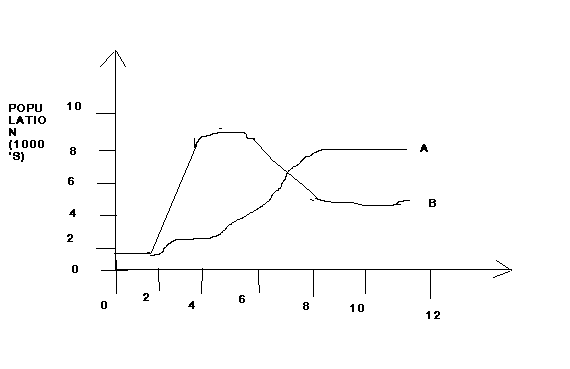 Account for the shape of the curves between 0-2years.			3mksAccount for the shape of the curve of population in ecosystem B between 6 -8 years.	3mksState two methods which could have been used to determine the population of the organism.							2mksFig 11.28 shows two cells obtained from two different organisms while the cells were undergoing a certain stage of cell division. Study them and answer the questions that follow.Name the type of cell division the cells were undergoing. Give a reason for your answer.	2mksName the stage the cells were undergoing.			1mkWith a reason in each, identify the type of organism from which cell type I and 2 were obtained.							2mksWhat is the significance of the above type of cell division?		1mkThe diagram below shows the internal structures of a typical flower. Name the parts labeled A-H.		What does structure F change to after fertilization?With a reason, suggest the possible agent of pollination of the flower represented above.		1mkState two major pollutants of aquatic habitats that may lead to eutrophication.	2mksExplain three ways by which extensive use of insecticides can disrupt an ecosystem.	3mksSECTION B(40MKS)ANSWER QUESTION 6(COMPULSORY) AND EITHER QUESTION 7 OR 8Briefly describe each of the following  types of a  sexual reproduction :Binary fission in amoeba						4mksBudding in yeast							5mksSpore formation in Rhizopus nigricans.					6mksState three advantages and two disadvantages of asexual reproduction.		5mksDescribe how each of the following factors cause water pollution, suggesting methods for controlling the pollutionDomestic  effluents.							8mksIndustrial wastes.							5mksAgricultural activities.							7mksDescribe the distinguishing features of the class insect.				8mksDescribe the mechanism of gaseous exchange in terrestrial plants.		12mks